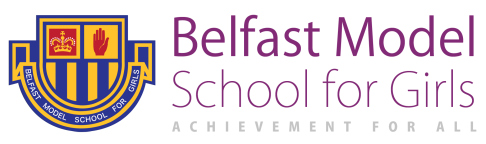 Agreed by Board of Governors: March 2019 To be reviewed:  As requiredCOMPULSORY ITEMS: 
School UniformBlazer: Years 8 – 12: navy blazer with school badge (see badge at top of this policy), to be worn every day. Years 13-14: burgundy blazer with school badge (see badge at top of this policy), to be worn every day.Skirt: Years 8-12: grey, ankle length, pleated; no other skirts will be accepted.
Years 13-14: grey, ankle length, pleated; no other skirts will be accepted.Shirt: whiteJumper: Years 8 – 12: navy, V-neck with school coloursYears 13 – 14: grey, V-neck with school badge (see badge at top of this policy)Cardigan: Years 11 - 12 only: a navy cardigan with school badge (see badge at top of this policy)Years 13 - 14 only: a grey cardigan with school badge (see badge at top of this policy)Tights:  black cotton, opaque at least 60 denierTie: 	Year 8 – 12: school colours, navy background with red and yellow stripesYear 13 – 14: navy background with school crestShoes: Formal, black, flat/low heeled shoesNo coloured laces other than blackNo coloured stitching other than blackNo white solesNo suede / canvasNo plimsollsNo trainers, Converse, Vans etcNo ballet style shoes / pumpsFor very specific reasons (e.g. medical, supported by evidence from a Health Professional) and only with the permission of the Principal (or V.P in Principal’s absence) students may be permitted to wear smart, business style trousers to school. Parents should make a written request to the Principal via the main office.School Bag
An appropriate school bag must be carried daily. School bags must not display political emblems or football team colours/emblems.Correct equipment for use in lessons should be in the school bag. As a minimum list, this includes a pen, pencil, ruler, some coloured pencils and a calculator.Physical Education
Red School Polo shirt – with school crest
Red School Hooded sweatshirt – with school crest
Navy School Tracksuit bottoms – with school crest (must have zip at ankle) and/or black sports leggings with a school crest 
Socks: White trainer/ankle socks
Trainers: Gutties/plimsolls are NOT permitted OPTIONAL ITEMS:Scarf: school colours onlyJewellery:Pupils may wear the following items of jewellery only:One watchOne small ringOne pair small stud earrings in the lower ear lobe
For reasons promoting the Health and Safety of all, students are NOT permitted to wear any other visible piercings and will be expected to remove them if they are worn in school. If a student refuses to remove a visible piercing, work will be provided and she will be sent home until such time as she removes the piercing.  Pin badges/ribbons (charity):Students are permitted to wear one charity pin badge or ribbon on the lapel of their blazer. (e.g. breast cancer awareness, British Legion Poppy Appeal). These badges or ribbons must not display political emblems or football team colours/emblems.Hair:Students are only permitted to have hair coloured in a natural colour. Bright or extreme coloured dyes are not acceptable.  Students may wear a simple plain band or a bobble to tie back their hair. Make-Up:No make-up for Years 8-10Make up in Years 11-14 should be kept to a minimum and be subtleNails: For reasons promoting the Health and Safety of all, students are NOT permitted to have long or pointed nails or nail extensions. NB: A supply of spare uniform is kept in the Student Hub. Pupils who are wearing incorrect items of uniform will be expected to wear these on a temporary basis. 